На основу члана 50. Закона о државним службеницима и члана 4. став 1. Уредбе о  интерном и јавном конкурсу за попуњавање радних места у државним органима оглашава
   ИНТЕРНИ КОНКУРС ЗА ПОПУЊАВАЊЕ ИЗВРШИЛАЧКОГ РАДНОГ МЕСТА УМИНИСТАРСТВУ ЗА РАД, ЗАПОШЉАВАЊЕ, БОРАЧКА И СОЦИЈАЛНА ПИТАЊАI Орган у коме се попуњава радно место: Министарство за рад, запошљавање, борачка и социјална питања, Немањина 22-26, Београд. 
II Радно место које се попуњава:1. Радно место  инспектор рада I, Одсек инспекције рада Зајечар, звање самостални саветник,  Инспекторат за рад, 1 извршилацОпис посла: Спроводи инспекцијски надзор и превентивно деловање;- поступа по представкама и извештава подносиоце о предузетим радњама и мерама и даје обавештења странкама;- подноси пријаве надлежним органима у складу са својим овлашћењима и закључује споразуме о признавању прекршаја;- води евиденције о извршеним инспекцијским надзорима;- пружа стручну и саветодавну помоћ надзираном субјекту у сложенијим стварима и анализира извештаје о самопровери и самопроцени надзираних субјеката;- учествује у изради предлога контролних листа, плана инспекцијског надзора и годишњег извештаја о раду; - прати примену прописа и стање  из делокруга рада инспекције, израђује анализе и извештаје и учествује у припреми предлога иницијатива за измене и доношење нових прописa  и- обавља све остале послове по налогу шефа Одсека.Услови: Стечено високо образовање из научне, односно стручне области у оквиру образовно-научног поља друштвено-хуманистичких наука, техничко-технолошких наука, природно-математичких наука или медицинских наука на основним академским студијама у обиму од најмање 240 ЕСПБ бодова, мастер академским студијама, специјалистичким академским студијама, специјалистичким струковним студијама, односно на основним студијама у трајању од најмање четири године или специјалистичким студијама на факултету, положен државни стручни испит, радно искуство у струци од најмање пет година, кao и потребне компетенције за рад на радном месту.III Место рада: Зајечар, Генерала Гамбете 44. IV Врста радног односа: радно место попуњава се заснивањем радног односа на неодређено време.V Компетенције које се проверавају у изборном поступку :Сагласно члану 9. Закона о државним службеницима, прописано је да су кандидатима при запошљавању у државни орган, под једнаким условима доступна сва радна места и да се избор кандидата врши на основу провере компетенција. Изборни поступак спроводи се у више обавезних фаза и то следећим редоследом: провера општих функционалних компетенција, провера посебних функционалних компетенција, провера понашајних компетенција и интервју са комисијом.На интерном конкурсу за извршилачка радна места која нису руководећа, не проверавају се опште функционалне и понашајне компетенције.У свакој фази изборног поступка врши се вредновање кандидата и само кандидат који испуни унапред одређено мерило за проверу одређене компетенције у једној фази изборног поступка може да учествује у провери следеће компетенције у истој или наредној фази. Провера посебних функционалних компетенција: Посебна функционална компетенција за област рада инспекцијски послови (општи управни поступак и управни спорови, основи казненог права и казненог поступка, основи привредног права и привредног пословања и поступак инспекцијског надзора и основе методологије анализе ризика) провераваће се путем симулације (усмено).Посебна функционална компетенција за област рада студијско-аналитички послови (прикупљање и обрада података из различитих извора, укључујући и способност критичког вредновања и анализирања доступних информација и израда секторских анализа) и  Посебна функционална компетенција за радно место – релевантни прописи из делокруга радног места ( Закон о раду и Закон о безбедности и здрављу на раду) провераваће се путем симулације (писмено).Интервју са комисијом: Процена мотивације за рад на радном месту и прихватање вредности државних органа провераваће се путем интервјуа са комисијом (усмено).VI Адреса на коју се подноси попуњен образац пријаве за интерни конкурс: Обрасци пријава на конкурс шаљу се поштом или непосредно на адресу Министарства за рад, запошљавање, борачка и социјална питања, Немањина 22-26, Београд, са назнаком „За интерни конкурс за попуњавање извршилачког радног места”.VII Лицe којe je задуженo за давање обавештења о интерном конкурсу: Олга Пуљевић, тел: 011-3613-490, Министарство за рад, запошљавање, борачка и социјална питања, од 10,00 до 13,00 часова.VIII Датум оглашавања:IX Рок за подношење пријава на интерни конкус  је осам дана и почиње да тече X Пријава на интерни конкурс врши се на Обрасцу пријаве који је доступан на интернет презентацији Службе за управљање кадровима (www.suk.gov.rs), интернет презентацији Министарства за рад, запошљавање, борачка и социјална питања (www.minrzs.gov.rs) или у штампаној верзији на писарници Министарства за рад, запошљавање, борачка и социјална питања, Београд, Немањина 22-26.Приликом предаје пријаве на интерни конкурс, пријава добија шифру под којом подносилац пријаве учествује у даљем изборном поступку. Подносиоци пријаве се обавештавају о додељеној шифри у року од три дана од пријема пријаве, достављањем наведеног податка на начин који је у пријави назначио за доставу обавештења.XI Докази које прилажу кандидати Докази које прилажу кандидати који су успешно прошли фазу изборног поступка пре интервјуа са Конкурсном комисијом: оригинал или оверена фотокопија дипломе којом се потврђује стручна спрема; оригинал или оверена фотокопија доказа о положеном државном стручном испиту за рад у државним органима (кандидати са положеним правосудним испитом уместо доказа о положеном државном стручном испиту, подносе доказ о положеном правосудном испиту); оригинал или оверена фотокопија доказа о радном искуству у струци (потврда, решење и други акти којима се доказује на којим пословима, у ком периоду и са којом стручном спремом је стечено радно искуство), оригинал или оверена фотокопија решења о распоређивању или премештају у органу у коме ради или решења да је државни службеник нераспоређен. Сви докази прилажу се у оригиналу или фотокопији која је оверена код јавног бележника (изузетно у градовима и општинама у којима нису именовани јавни бележници, приложени докази могу бити оверени у основним судовима, судским јединицама, пријемним канцеларијама основних судова, односно општинским управама као поверени посао). 
Као доказ се могу приложити и фотокопије докумената које су оверене пре 1. марта 2017. године у основним судовима, односно општинскоj управи. Законом о општем управном поступку („Службени гласник РС“, број: 18/16) је, између осталог, прописано да су органи у обавези да по службеној дужности, када је то неопходно за одлучивање, у складу са законским роковима, бесплатно размењују, врше увид, обрађују и прибављају личне податке о чињеницама садржаним у службеним евиденцијама, осим ако странка изричито изјави да ће податке прибавити сама. Документи о чињеницама о којима се води службена евиденција су уверење о положеном државном стручном испиту за рад у државним органима, односно уверење о положеном правосудном испиту.Потребно је да учесник конкурса у делу Изјава*, у обрасцу пријаве, заокружи на који начин жели да се прибаве његови подаци из службених евиденција. 
XII Рок за подношење доказа: кандидати који су успешно прошли претходне фазе изборног поступка, пре интервјуа са Конкурсном комисијом позивају се да у року од пет радних дана од дана пријема обавештења доставе наведене доказе који се прилажу у конкурсном поступку.
Кандидати који не доставе наведене доказе који се прилажу у конкурсном поступку, односно који на основу достављених или прибављених доказа не испуњавају услове за запослење, писмено се обавештавају да су искључени из даљег изборног поступка. Докази се достављају на наведену адресу Министарства.XIII Датум и место провере компетенција кандидата у изборном поступку: 
Са кандидатима чије су пријаве благовремене, допуштене, разумљиве, потпуне и који испуњавају услове предвиђене огласом о интерном конкурсу, на основу података наведених у обрасцу пријаве на конкурс, изборни поступак ће се спровести, почев од 15.09.2020. године, о чему ће кандидати бити обавештени телеграмом на адресе које су навели у својим пријавама.Провера посебних функционалних компетенција и интервју са Конкурсном комисијом ће се обавити у просторијама Министарства за рад, запошљавање, борачка и социјална питања (Теразије 41 и Немањина 22-26).Кандидати који су успешно прошли једну фазу изборног поступка обавештавају се о датуму, месту и времену спровођења наредне фазе изборног поступка на контакте (бројеве телефона или електронске адресе), које наведу у својим обрасцима пријава.XIV Државни службеници који имају право да учествују на интерном конкурсу:
На интерном конкурсу могу да учествују само државни службеници  запослени на неодређено време из органа државне управе и служби Владе. Напоменe: Неблаговремене, недопуштене, неразумљиве или непотпуне пријаве биће одбачене.
Интерни конкурс спроводи Конкурсна комисија коју је именовао министар за рад, запошљавање, борачка и социјална питања. Овај конкурс се објављује на интернет презентацији и огласној табли Службе за управљање кадровима и интернет презентацији и огласној табли Министарства за рад, запошљавање, борачка и социјална питања.Сви изрази, појмови, именице, придеви и глаголи у овом огласу који су употребљени у мушком граматичком роду, односе се без дискриминације и на особе женског пола.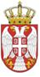 РЕПУБЛИКА СРБИЈАВЛАДАСлужба за управљање кадровима Београд